Муниципальное автономное дошкольное образовательное учреждение«Детский сад №47»Конспект организованной образовательной деятельности на тему «Пернатые друзья» в рамках проведения открытых просмотров школы молодого воспитателя для детей старшей группы (5-6 лет)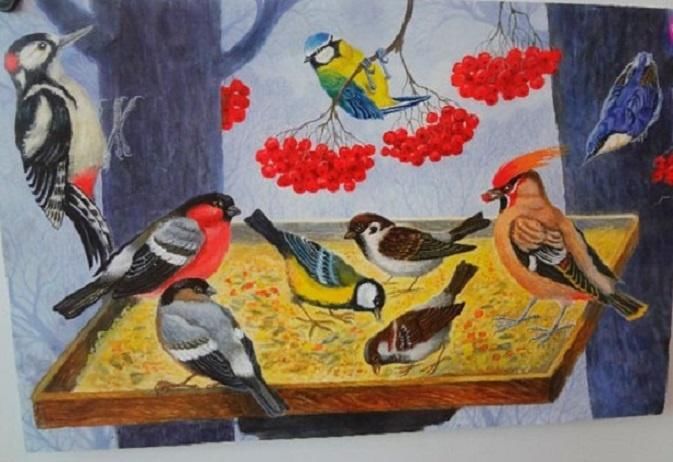 Подготовила и провела: воспитатель 1 квалификационной категории Лапштаева Е. ВСаранск 2021 г.Цель:  Формировать представления детей о зимующих и перелетных птицах. Учить отгадывать загадки. Развивать интерес к миру пернатых, любознательность. Дать представление о значении птиц для окружающей природы. Развивать внимание, творческую активность. Формировать у детей желание заботиться о птицах.Предварительная работа. Чтение художественной литературы о птицах, отгадывание загадок, рассматривание иллюстраций с изображением птиц; беседа о повадках птиц. Рисование птиц. Наблюдения за птицами на участке. Беседа о птицах.Материал и оборудование. Два комплекта картинок с изображением птиц (совы, синицы, голубя, снегиря, дятла, ласточки, скворца); нагрудные знаки «Знатоки птиц (на каждого ребенка); посылка от Деда Природоведа (письмо, схема, доски для кормушки). Изображения птиц.Ход НОД: - Ребята, сегодня у нас не простое занятие, мы его проведем в виде викторины. И для того что бы нам его начать, нам нужно разделиться на две команды. (Разделение на команды)- Молодцы ребята. Но для того чтобы нам начать нашу викторину, послушайте правила.Правила: внимательно слушать воспитателя, отвечать на вопросы не выкрикивая, а поднимать карточку с правильным ответом, не перебивать друг друга, и выполнять задания. Выигрывает команда набравшая больше всего фишек.-У вас на столе лежат карточки, это ответы на мои вопросы.-Ребята, все понятно? (Ответы детей)- Тогда мы начинаем нашу викторину.Задание 1:- Ребята, первое задание. Отгадайте загадку.Загадка : Ночь, как смола, черным - чернаСерой птице не до сна.Меж кустов, как тень, скользитКараулит, кто не спит.Ловит каждый шорох чуткоА как крикнет, станет жутко.Вздрогнет спящая траваЭто ухает …. (Ответы детей). (Поднять карточку)- Правильно, молодцы. Это сова  (Получают фишку)- Ребята, рассмотрите внимательно картинку.-Расскажите какой внешний вид у совы? (ответы детей)- Какой окрас? (ответы детей)- Ребята, а скажите сова зимующая или перелетная птица? (ответы детей)- Молодцы. Давайте подведем итог.- Сова – крупная птица. Голова круглая как тарелка, по бокам перышки торчат, клюв крючком. Глаза большие круглые, но днем сова видит плохо и поэтому охотится ночью. Издает звуки словно охает у-ху –поэтому говорят: сова «ухает». Сова у нас зимующая птица.Птицы отряда совиных охотятся, по большей части, лишь по звукам и шорохам, которые исходят из темноты. Поскольку слух у них отменный, они великолепно определяют направление движения животных и расстояние до нее. А еще совы приносят большую пользу для сельского хозяйства, поскольку основной пищей для них являются мыши, которые вредят фермерам.Задание 2:- Ребята, следующее задание - Загадка: Спинкою зеленовата,животиком желтоватаЧерненькая шапочка,и полоска шарфика.-Ответы детей. (Получают фишку)- Молодцы правильно, это синица - Ребята, рассмотрите внимательно картинку.- Расскажите, какой окрас у синицы? (ответы детей)-Правильно, молодцы.- У синицы яркая и красивая окраска брюшка – желтая или лимонная, с продольной черной полосой. Снежно-белые щечки и затылок, а сама голова черная. Со стороны спины зеленоватый или голубоватый отлив. Черный суженный, прямой, укороченный клюв и длинный хвост. Крыло серо-голубого цвета с поперечными светлыми полосками.- А вы знаете как отличить самку (девочку) синицы и самца (мальчика? (ответы детей)- Полоса на брюшке у самцов (мальчиков) к низу расширяется, а у самок 9девочек, наоборот, –сужается. - А чем синица питается? (ответы детей)- Синица питается различными семенами.- Ребята, а скажите синица зимующая птица? (ответы детей)-Правильно, молодцы.Задание 3:- Следующее задание: Загадка: Собирает он проворно, горстью брошенные зерна,И гнездится под карнизом, наш любимый…. (Ответ детей, карточка)- Правильно. Это Голубь .- Ребята, рассмотрите внимательно картинку- Расскажите какой окрас у голубя? (ответ детей).- Ребята, а голубь больше или меньше воробья? (ответ детей)- Молодцы, правильно. - Ребята, расскажите чем питаются голуби? (ответы детей)  - А могут ли голуби передавать письма? (ответы детей)- А как называют таких голубей? (ответы детей)- Почтовые голуби. - Голуби- это птицы, которых можно научить передавать письма.- Для этого к лапкам голубя привязывают письмо, и он приносит его в определенное место – голубятню.- Во время войны голуби служили почтальонами и доставляли ценные письма адресатам.- Так же голубь - одна из самых добрых и мирных птиц. За это ее избрали символом мира и дружбы. А веточка в клюве у голубя означает, что он несет добрую весть о мире и дружбе. - Ребята, а скажите голуби зимующие или перелетные птицы? (ответы детей)Задание 4:- Следующая загадка:Загадка: Зимой на ветках яблоки!Скорей их собери.И вдруг, вспорхнули яблоки,Ведь это…. (ответы детей) - Это снегирь. - Рассмотрите внимательно картинку.- Скажите, какой окрас у снегиря?- Как вы думаете слово снегирь связано со словом снег? (Ответы детей)- Можно сказать, что снегирь связан со словом снег, потому что снегири появляются с первым снегом.- Ребята, посмотрите на картинку (- Расскажите чем отличаются два снегиря друг от друга? (ответы детей)- Правильно у одного снегиря грудка красная, а другого серая.- Один снегирь самец (мальчик, а другая самка (девочка)- Как Вы думаете, где самец, а где самка? (ответы детей)- Ребята, у самца грудка красная, а у самки серо-бурая.- Следующий вопрос, чем питаются снегири? (ответы детей)- Питаются семенами, ягодами, и т. д. Музыкальная пауза.- Ребята, давайте с вами немножко отдохнем и сыграем с вами в игру «Перелет птиц».- Мы с вами немножко отдохнули, отвлеклись. Давайте продолжим дальше.Задание 5.- Следующее задание. Отгадайте загадку.Загадка: Все время стучит, деревья долбитНо их не калечит, а только лечит (Ответы детей) - Это дятел - Рассмотрите внимательно картинку.- Чем отличаются дятлы друг о друга? (ответы детей)- У одного дятла на голове красная шапочка это самец (мальчик, а у другого дятла ее нет это самка (девочка).- Ребята,ответьте на вопрос: почему дятлы стучат по дереву? (ответы детей)-Дятел стучит по дереву, чтобы пробить кору деревьев и добраться до самых потаенных насекомых, скрывающихся в древесной коре, освобождает дерево от вредителей.- Следующий вопрос- Чем питается дятел? (ответы детей)- Дятел питается насекомыми летом, а зимой в основном семенами сосны и ели.- Скажите дятел зимующая птица или перелетная? (Ответы детей)Задание 6.- Ребята, я вам сейчас прочитаю стихотворение. А вы мне скажите про кого это стихотворение.Наши ласточки – сестрички, но живут не вместе!Гнездышки в особом месте строят эти птички.Кто под крышей выбирает спальню для детишек,Кто под берегом копает норки для малышек.Ласточки – друзья, как люблю вас я!- Ребята, про кого это стихотворение? (ответы детей)- Да, правильно про ласточку. - Рассмотрите картинку, и скажите, какой окрас у ласточки? (Ответы детей)- Ласточки имеют металлический сине-черный окрас, грудка и живот светло-серые, с рыжиной на лбу. У них длинный раздвоенный хвост. Крылья ласточки заостренные.- Чем питаются ласточки? (ответы детей)- Ласточки ловят мошек и насекомых.- А где стоят свои гнезда? (Ответы детей)- Да, ласточки строят свои гнезда под крышей домов и под берегом копают норки.- Ребята, скажите ласточка зимующая или перелетная птица? (ответы детей)- Следующее задание.Задание 7.- Я вам сейчас прочитаю стихотворение. А вы мне скажите про кого это стихотворение.Что за радость! Наконец, прилетел к нам в сад скворец.Наш певец блестяще – черный, по траве снует проворно,Домик свой отвоевал, воробьев всех разогнал!С видом деловым поспешно он влетает в свой скворечник.На ступеньку без забот он садиться и поетТак, что за душу берет!- Про какую птицу говорится в этом стихотворении? (ответы детей)- Да, правильно про скворца.  - Рассмотрите картинку, скажите какой окрас у скворца? (ответы детей)- Да, у скворца окрас черное оперение с металлическим блеском фиолетового, зеленого, синего или коричневого цвета.- Ребята, скажите где живут скворцы? (ответы детей)- Да, правильно в скворечнике.- А кто для них строит домики? (ответы детей)- Ребята, скажите чем питаются скворцы? (ответы детей)- Питаются дождевыми червями, насекомыми, бабочками, кузнечиков, многоножек и пауков, семенами,ягоды и различные фрукты: яблоки, груши, вишня, слива.- Ответьте на вопрос, скворцы перелетные или зимующие птицы? (ответы детей).- Правильно.- Продолжим дальше нашу викторину.Задание 8.- В этом задании вам нужно ответить на вопросы.- Как называются птицы, которые осенью улетают в теплые края? (ответы детей) (Перелетные)- Назовите перелетных птиц? (ответы детей) (Ласточки, скворцы, журавли, гуси)- Как называются птицы, которые остаются зимовать? (ответы детей) (Зимующие).- Назовите их. (ответы детей) (Ворона, синица, воробей, голубь)- Почему одни птицы улетают в теплые края, а другие остаются зимовать. (ответы детей)- Да, правильно. Для перелетных птиц зимой не будет корма- они кормятся насекомыми.- Перелетные птицы должны быть хорошо подготовлены к перелету. За лето птенцы подрастут и окрепнут. Взрослые научат их летать и добывать пищу. Летят птицы в теплые края где тепло и есть пища. У птиц есть хвост – он помогает рулить, есть крылья поэтому они могут летать. Некоторые птицы остающиеся зимовать делают запасы семян и орехов, другие селятся поближе к людям. Перья и пух помогают им пережить холод. А вот отыскать под снегом пищу птицам бывает очень трудно. - Ребята, как мы можем помочь птицам пережить зиму? (ответы детей)- Зимой нужно покармливать птиц.- Молодцы, вы правильно ответили на все вопросы, и теперь нам нужно подвести итоги нашей викторины. Подсчитать все ваши фишки и узнать какая команда у нас выиграла.- Я подсчитала количество фишек у команд, и у вас одинаковое количество фишек. Победила дружба. (вручение нагрудных знаков «Знатоки птиц»)Стук в дверь.- Ребята, к нам кто то стучится.- Нам с вами принесли посылку. Давайте откроем ее.-Здесь письмо «Здравствуйте! Я Дед Природовед! Ребята, наступает зима и птицам очень нужна наша помощь. Я уже сделал много кормушек и развесил их в парке. Но птиц много, а я один. Помогите мне доделать несколько кормушек для птиц! Ваш друг – Дед Природовед.» - Ребята, поможем Деду природоведу повесить кормушку? (ответ детей)- Но, ребята одной кормушки на наш детский сад будет мало, что же нам сделать? (ответы детей)- Да, правильно попросим пап нам сделать кормушки.